      

                   Руководителям ОУО недопущении незаконных 
сборов денежных средствУважаемые руководители!Доводим до Вашего сведения, что во исполнение поручения Правительства РФ в субъектах РФ реализуется комплекс мер, направленных на недопущение незаконных сборов денежных средств с родителей обучающихся в общеобразовательных организациях.Министерством образования и науки РФ создан сервис обратной связи net-poboram@mon.gov.ru для сообщений граждан.В связи с этим необходимо обеспечить исполнение пунктов 4,5,6 комплекса мер, а именно:- размещение на официальном сайте общеобразовательной организации документа о порядке оказания платных образовательных услуг, в том числе образца договора об оказании платных образовательных услуг, документа об утверждении стоимости обучения по каждой образовательной программе;- обеспечение представления гражданам-потребителям образовательных услуг в качестве дополнительной необходимой и достоверной информации о деятельности организаций следующих данных: перечень услуг, оказываемых образовательной организацией гражданам бесплатно в рамках реализации общеобразовательных программ в соответствии с федеральными государственными образовательными стандартами (на базовом и углубленном
уровнях); сведения о возможности, порядке и условиях внесения физически
ми и (или) юридическими лицами добровольных пожертвований и целевых
взносов, механизмах принятия решения о необходимости привлечения указанных средств на нужды образовательной организации, а также контроля за
их расходованием;- обеспечить на сайтах общеобразовательных организаций размещение телефонов «горячей линии» по вопросам недопущения незаконных сборов денежных средств с родителей (законных представителей) обучающихся общеобразовательных организаций и их работу.Информацию о проделанной работе с ссылками на размещенную информацию (вышеперечисленную) на Вашем сайте прислать в формате pdf и word на адрес nevooo@bk.ru с пометкой Поборы 28.10.2015г. до 17:00часов (сегодня).Обращаем Ваше внимание на срочность и важность исполнения данных пунктов!Начальник управления образования 
администрации города Невинномысска   				С.Б. ДенисюкКиричек Анна Владимировна8(86554)31449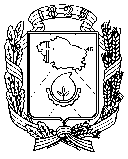  Администрациягорода НевинномысскаСтавропольского краяУправлениеобразования администрации города Невинномысска Ставропольского края(Управление образованиягорода Невинномысска)Гагарина,  ул., д. 55,   Невинномысск,Ставропольский край,  357100,Тел./факс (86554) 3-04-48e-mail: oo@nevadm.ru28.10.2015г.   № 